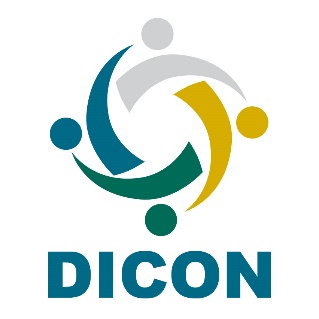 Pauta para a 2º Reunião Ordinária/Técnica do DICON no ano de 2019Dia: 5 de agosto de 2019Horário: 15 às 18hs – horário de Brasília/DF15:00 a 15:15Abertura e alinhamento sobre a realização do Fórum Brasileiro da Atividade de Auditoria Interna Governamental15:30 a 16:45Apresentação sobre o tema  “Sistemas (informatizados) de auditoria” – em continuação à última reunião16:45 a 18:00Apresentação sobre o tema  “Aplicação de inteligência artificial para a atividade de auditoria interna “